Publicado en Barcelona el 13/05/2022 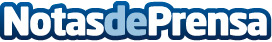 Se presenta el "Barcelona Rum Club" la asociación que difunde la cultura del Ron en BarcelonaEl Barcelona Rum Club, con sede en la Cockteleria Collage del barrio del Born, supera ya los 100 asociados y dispone de más de 200 referencias de este destilado, se ha convertido en el referente de Bartenders, Gourmets, profesionales y aficionados al RonDatos de contacto:Fernando Requena627 006 117Nota de prensa publicada en: https://www.notasdeprensa.es/se-presenta-el-barcelona-rum-club-la Categorias: Gastronomía Sociedad Cataluña Entretenimiento Eventos Restauración http://www.notasdeprensa.es